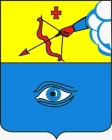 ПОСТАНОВЛЕНИЕ__15.04.2021__                                                                                       № __21/10_ г. ГлазовО внесении изменений в состав Комиссии при Главе города Глазова по рассмотрению материалов кандидатов на присвоение почетного звания «Почетный гражданин города Глазова», утвержденный постановлением Администрации города Глазова от 02.03.2017 № 13/1В связи с кадровыми изменениями, руководствуясь Уставом муниципального образования «Город Глазов», статьей 48 Федерального закона от 06.10.2003 № 131-ФЗ «Об общих принципах организации местного самоуправления в Российской Федерации»,ПОСТАНОВЛЯЮ:Внести в состав Комиссии при Главе города Глазова по рассмотрению материалов кандидатов на присвоение почетного звания «Почетный гражданин города Глазова», утвержденный постановлением Администрации города Глазова от 02.03.2017 № 13/1 (в редакции от 28.04.2017 № 13/2, от 21.09.2017 № 13/12, от 05.04.2018 № 13/3, от 08.06.2018 № 13/8, от 27.11.2018 № 13/15, 29.01.2019 № 13/1, 18.03.2019 № 13/3, 15.05.2019 № 13/4, 05.03.2020 № 21/10) изменения, изложив его в прилагаемой редакции.Признать утратившими силу постановления Администрации города Глазова от 28.04.2017 № 13/2, от 21.09.2017 № 13/12, от 05.04.2018 № 13/3, от 08.06.2018 № 13/8, от 27.11.2018 № 13/15, 29.01.2019 № 13/1, 18.03.2019 № 13/3, 15.05.2019 № 13/4, 05.03.2020 № 21/10.Настоящее постановление подлежит официальному опубликованию в средствах массовой информации.Контроль за исполнением настоящего постановления возложить на Руководителя Аппарата Администрации города Глазова.СОСТАВКомиссии при Главе города Глазова по рассмотрению материалов кандидатов на присвоение почетного звания «Почетный гражданин города Глазова»Руководитель Аппарата						                К.А. Масленникова Администрации города ГлазоваАдминистрация муниципального образования «Город Глазов» (Администрация города Глазова) «Глазкар» муниципал кылдытэтлэн Администрациез(Глазкарлэн Администрациез)Глава города ГлазоваС.Н. КоноваловУТВЕРЖДЕНпостановлением Администрации города Глазоваот_15.04.2021_ №_21/10_Коновалов Сергей Николаевич-Глава города Глазова, председатель КомиссииМасленникова Ксения Александровна-Руководитель Аппарата Администрации города Глазова, заместитель председателя КомиссииЧлены Комиссии:Кузнецова Людмила Валериевна-Начальник сектора организационно-методической работы управления организационной и кадровой работы Администрации города Глазова, секретарь КомиссииМалюкова Ксенья Юрьевна-Начальник управления экономики, развития города, промышленности, потребительского рынка и предпринимательства Администрации города Глазова  Боровиков Дмитрий Михайлович-Депутат Глазовской городской Думы (по согласованию)Хлебников Владимир Евгеньевич-Председатель Местного отделения ДОСААФ г. Глазова, член Общественного Совета муниципального образования «Город Глазов» (по согласованию)Русских Николай Витальевич-Специалист по кадрам отделения по работе с личным составом МО МВД России «Глазовский» (по согласованию)Грачёв Роман Сергеевич-Депутат Глазовской городской Думы (по согласованию)Ложкин Василий Александрович-Председатель Глазовского городского Совета ветеранов (пенсионеров) войны, труда, Вооруженных сил и правоохранительных органов,  член Комиссии (по согласованию)Морозов Владимир Аркадьевич-Депутат Глазовской городской Думы (по согласованию)Сунгурова Елена Владимировна-Директор Муниципального бюджетного учреждения культуры «Глазовский краеведческий музей» (по согласованию)СтанкевичОльга Владимировна-Заместитель Главы Администрации города Глазова по социальной политикеЧиговская-Назарова Янина Александровна-Депутат Глазовской городской Думы (по согласованию)Микрюкова Светлана Леонидовна-Депутат Глазовской городской Думы (по согласованию)